PENGARUH KINERJA KEUANGAN TERHADAP NILAI PERUSAHAAN DENGAN KEPEMILIKAN MANAJERIAL SEBAGAI VARIABEL MODERATING(Studi pada Perusahaan Property dan Real Estate yang terdaftar di Bursa Efek Indonesia Periode 2012 – 2015)Draf SkripsiUntuk memenuhi salah satu syarat sidang skripsiGuna memperoleh gelar Sarjana EkonomiOleh:Ujang Sulaeman124020280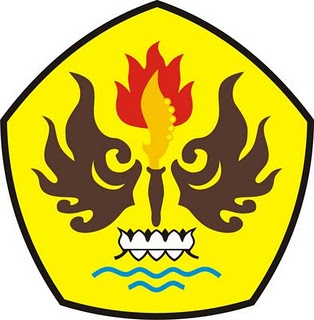 PROGRAM STUDI AKUNTANSIFAKULTAS EKONOMIUNIVERSITAS PASUNDAN BANDUNG2016